13ο ΔΗΜΟΤΙΚΟ ΣΧΟΛΕΙΟ ΝΕΑΣ ΣΜΥΡΝΗΣ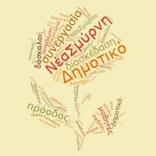 Π Ρ Ο Γ Ρ Α Μ Μ Α     Μ Α Θ Η Μ Α Τ Ω Ν Δ΄2  ΤΑΞΗΔ΄2  ΤΑΞΗΔ΄2  ΤΑΞΗΔ΄2  ΤΑΞΗΔ΄2  ΤΑΞΗΔΕΥΤΕΡΑΤΡΙΤΗΤΕΤΑΡΤΗΠΕΜΠΤΗΠΑΡΑΣΚΕΥΗ1ΘΕΑΤΡΙΚΗ ΑΓΩΓΗΓΛΩΣΣΑΜΑΘΗΜΑΤΙΚΑΓΛΩΣΣΑΑΓΓΛΙΚΑ2ΜΑΘΗΜΑΤΙΚΑΓΛΩΣΣΑΜΕΛΕΤΗΓΛΩΣΣΑΜΟΥΣΙΚΗ3ΓΛΩΣΣΑΑΓΓΛΙΚΑΙΣΤΟΡΙΑΜΑΘΗΜΑΤΙΚΑΓΛΩΣΣΑ 4ΓΛΩΣΣΑΙΣΤΟΡΙΑΑΓΓΛΙΚΑΤΠΕΓΛΩΣΣΑ 5ΜΕΛΕΤΗ ΠΕΡΙΒΑΛΛΟΝΤΟΣΘΡΗΣΚΕΥΤΙΚΑΕΥΕΛΙΚΤΗ ΖΩΝΗΘΡΗΣΚΕΥΤΙΚΑΜΑΘΗΜΑΤΙΚΑ 6ΓΥΜΝΑΣΤΙΚΗΕΙΚΑΣΤΙΚΑΕΥΕΛΙΚΤΗ ΖΩΝΗΓΥΜΝΑΣΤΙΚΗΓΥΜΝΑΣΤΙΚΗ